Objednávka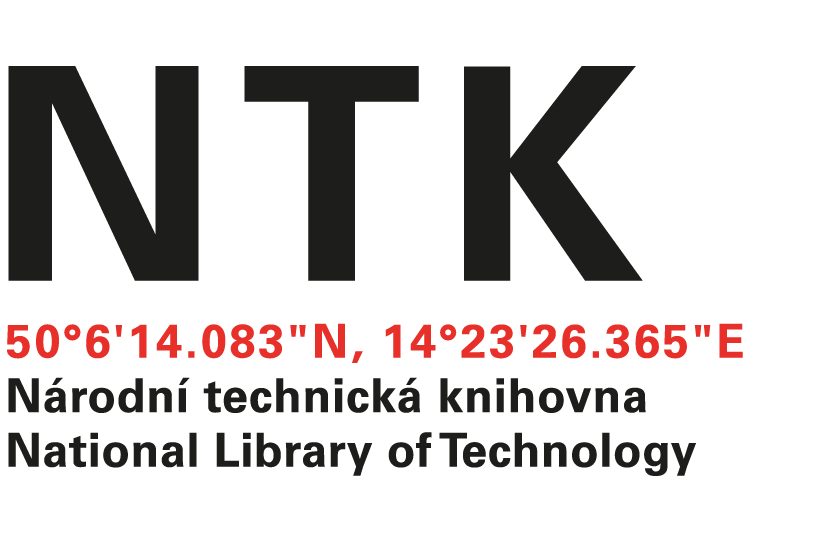 č. 51/K/2020Vážený pane xxxxxx,na základě Vámi zaslané nabídky ze dne 4. 12. 2020 u Vás objednáváme elektronické knihy od vydavatelství Taylor & Francis dle přiloženého seznamu v celkové hodnotě 81.695,12 Kč včetně DPH. S pozdravemxxxxxxxxxxxxxxxakvizice zahraničních informačních zdrojůObjednatel:Dodavatel:Národní technická knihovnaAlbertina icome Praha s.r.o.Technická 6/2710Štěpánská 16 160 80 Praha 6 - Dejvice110 00 Praha 1IČ: 61387142IČO: 49612158DIČ: CZ61387142DIČ: CZ49612158